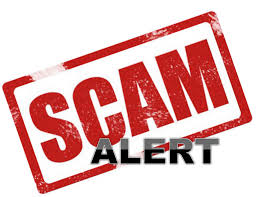 Trading Standard Fact SheetUse this factsheet to help protect yourself and stay one step ahead of the scammersA scam is an illicit scheme to con people out of their money. They can appear by post, phone or email.  Scams cost the UK economy £5 – 10 billion a year53% of people aged 65 or over have been targeted by a scamOnly 5% scam victims report the matterScams affect the lives of millions of people across the UK. People who are scammed often experience shame and social isolation as a resultScammers are ruthless predatory criminals, and all kinds of people from all walks of life get dupedThey’re very convincing so it’s important to stay vigilantWhat are the different types of scams?Telephone Scams 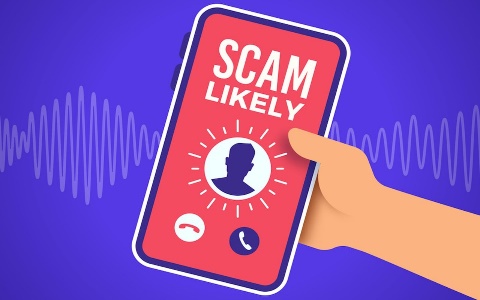 Common telephone scams include investment, pension or computer supportPhone scams are a common way for criminals to con people out of money The person calling is often extremely professional and may pretend to be from a trusted organisation such as your bank, the Police or another companyyou recogniseThe caller may have some of your information to make them seem genuineTips to keep you safe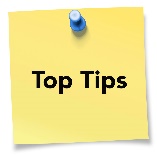 Don't reveal personal details. Never give out personal or financial information (such as your bank account details or your PIN) over the phone, even if the caller claims to be from your bankHang up if you feel harassed or intimidated, or if the caller talks over you without giving you a chance to speak, end the call. It may feel rude to hang up on someone, but you have the right not to be pressured into anythingRing the organisation. If you're unsure whether the caller is genuine, you can always ring the company or bank they claim to be from. Make sure you find the number yourself and don’t use the one provided by the callerDon't be rushed. Scammers will try to rush you into providing your personal details. They may say they have time-limited offer or claim your bank account is at risk if you don't give them the information they need right awayCatalogue ScamsCommon types of postal scams include fake lotteries and prize draws, offers of investments, inheritance windfalls, health cures and clairvoyant letters. Scammers send out catalogues selling food, pills, potions, jewellery, clothes or items for your home and garden They guarantee a prize to those who place an order and make it appear like 'you' are the only one to be getting this amazing offer. They never send the promised prize although some do send inferior goods to keep you interested.  Instead they send out more promises to get more orders and more cash from you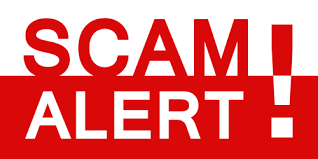 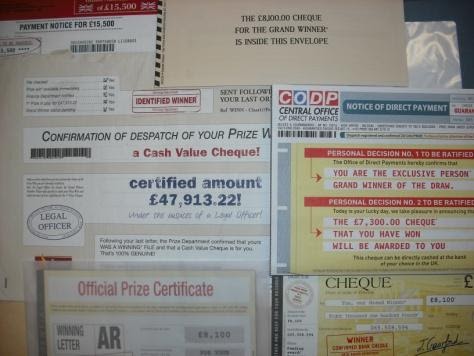 Tips to keep you safe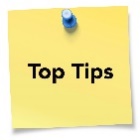 Before responding you should always consider whether what’s on offer seems too good to be true. If it does, then it’s likely to be a scamLook out for bad spelling or poor grammarYou’re asked to pay up front to receive what’s on offer – processing or handling fees are a conInternet Scams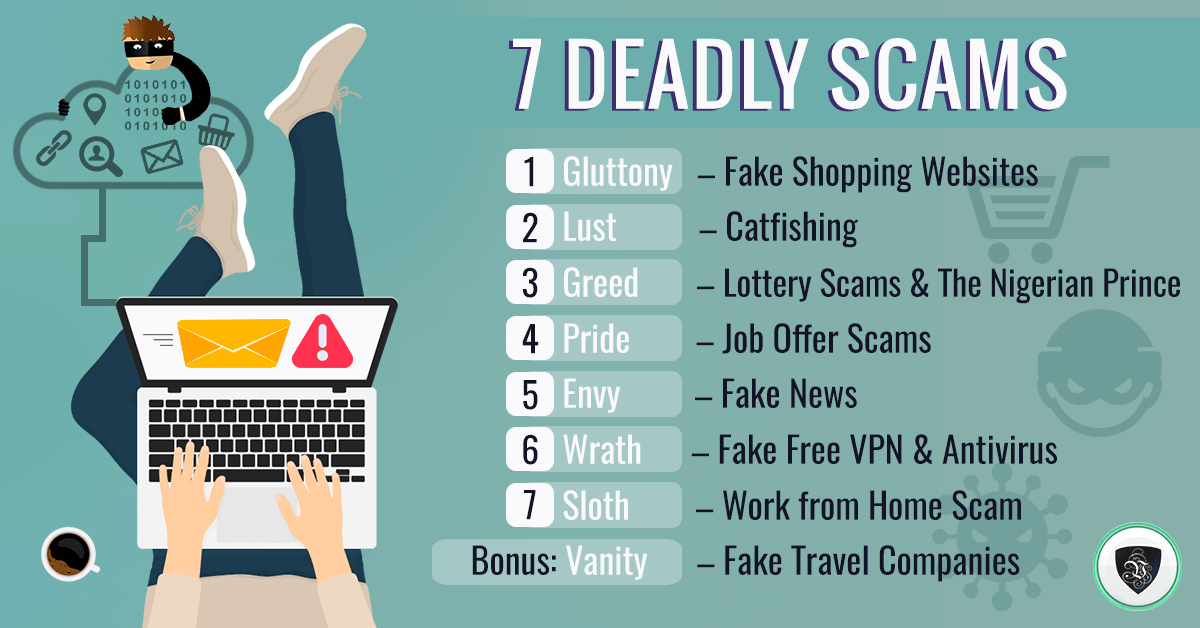 An email may be disguised, to appear to be from your bank or another company in order to trick you into revealing personal detailsYou may be asked to click on a link which takes you to a fake website where you will be promoted to enter your detailsEmail scams, also called phishing scams, are becoming increasingly common as fraudsters come up with new tricks to try and steal your personal information and bank detailsIn some cases the emails have malicious software attached which can infect your computer, tablet or mobile with a virus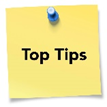 Tips to keep you safe    Be wary of unsolicited messagesNever give out personal informationDon't make any advanced payments until you are sure the company you're dealing with is legitimateKeep operating system and virus protection software up-to-dateMake sure all accounts have a strong passwordIf you suspect an email might be from a scammer, do not click on any links or download any attachments featured in the scam email as these may download a computer virus onto your computerDoorstep Crime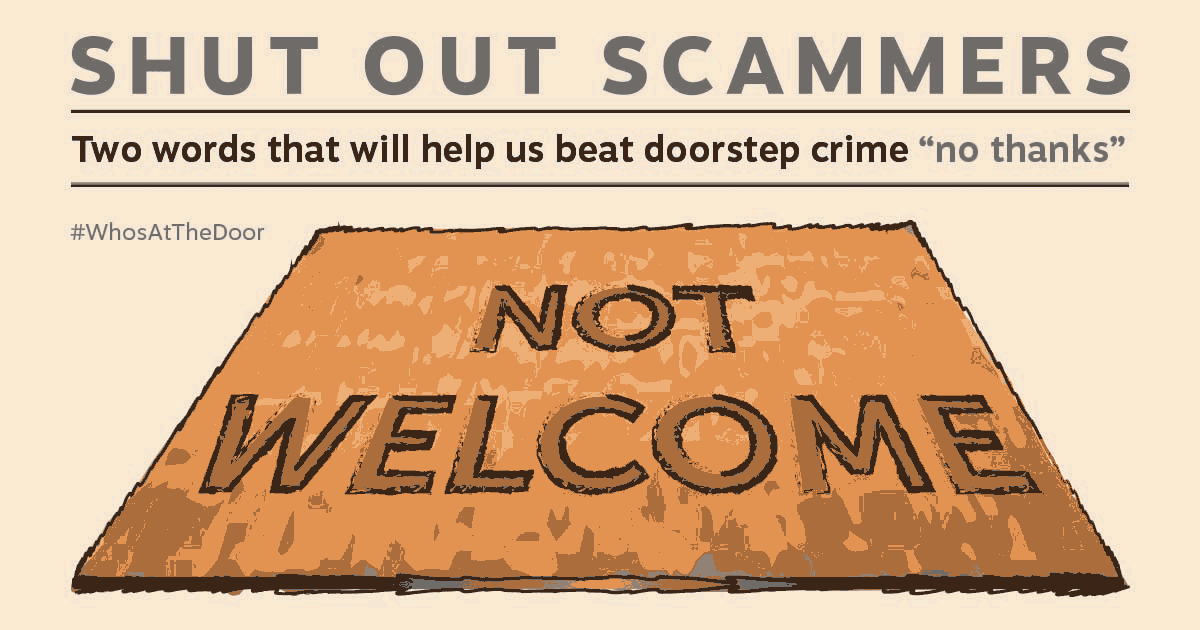 Doorstep criminals are referred to by several different terms:Bogus callers - These are people who may use tricks to get you to give them money or personal detailsRogue traders - These may be offering a service but overcharge you for poor or incomplete workAggressive sellers - In some instances this tactic can constitute a criminal offenceDistraction burglars - One person may keep you occupied at the front door while another one enters your unsecured home at the backTips to help keep you safeIf you are not sure who is at your door - don’t open itRemember to use your door chain if you have to open your front door to strangersAlways properly check the identity of all callers if they are not known to you before opening your doorBeware of common tricks such as being asked to make a telephone call, wanting to retrieve a lost ball (even if it is a child) or being asked to check your water, gas or electric. If in doubt keep your door secureAlways look up telephone numbers for yourself - do not accept numbers provided by callers as they could be bogusAlways keep doors and windows secure - it is easy for strangers to enter the rear of your home when you are busy answering the front door to their accompliceBe suspicious of anyone you do not know. If someone is looking for work or offering services, don’t rush to agree or sign any documents. It is a good idea to seek a second opinion before agreeing to any workAsk a friend or neighbour to be available to help you if you need themHow can I protect yourself and others?Say ‘No’ to unwanted, uninvited callersIf an offer seems too good to be true, it probably isDon’t feel pressured to make a decision, take your time and seek adviceBe wise to postal scams, no genuine company will ask for money to claim a prizeKeep your personal details safe, always make sure the person you are talking to is genuine and from a legitimate companyBe online savvy, criminals can replicate genuine companies. If you’re unsure, don’t open links or attachments in emailsTalk to someone you trust if you’re suspiciousAnyone can be a scam victim, if you spot a scam always report it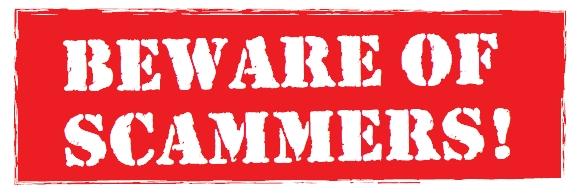 Contact informationIf you think you have been scammed, contact your bank firstReport it to Action Fraud on 0300 123 2040 or www.actionfraud.police.ukto help stop it happening to othersGet advice and report it to Trading Standards through the Citizens Advice consumer service on 0808 223 1133 or online advice at www.adviceguide.org.ukThe Citizens Advice consumer service provides free, confidential and impartial advice on consumer issuesIt is important that all complaints are referred to the Citizens Advice consumer service as they maintain a national database of complaints that provides an invaluable source of information and intelligence to the trading standards communityDetails of all consumer enquiries, dealt with by the Citizens Advice consumer helpline, are made available to Trading StandardsIf you are in immediate danger, contact the police on 999To learn more about different types of scams and how to protect yourself and others, visit www.FriendsAgainstScams.org.uk and complete the free online trainingWhy not become a Scam Marshal?A Scam Marshal is any resident in the UK who has been targeted by a scam and now wants to fight back and take a stand against scams.Scam Marshals do this by sharing their own experiences, helping others to report and recognise scams and sending any scam mail that they receive to the National Trading Standards Scams Team so that it can be utilised as evidence in future investigative and enforcement work.Visit www.FriendsAgainstScams.org.uk/ScamMarshals for more information and to sign upUseful Telephone Numbers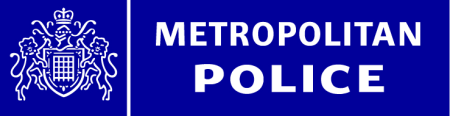 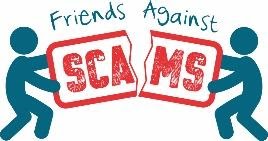 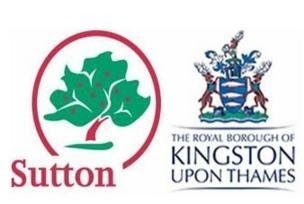 SUTTON COUNCIL0208 770 5070KINGSTON COUNCIL0208 547 5000THAMES WATER0800 316 9800SUTTON AND EAST SURREY WATER01737 772000BRITISH GAS0800 072 8625EDF ENERGY0800 269 450E-ON0345 052 0000NPOWER0800 073 3000POLICEIn an emergency call 999 Textphone 18000POLICENon-emergency 101  Textphone 18001 101LONDON FIRE BRIGADE0208  555 1200    In an emergency dial 999ACTION FRAUD  Fraud Reporting Service0300 123 2040  Textphone 0300 123 2050CITIZENS ADVICE CONSUMER SERVICE0808 223 1133 MAILING PREFERENCE SERVICE0207 291 3310 or www.mpsonline.org.ukTELEPHONE PREFERENCE SERVICE0207 291 3320 or www.tpsonline.org.uk